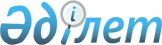 О социальной помощи отдельным категориям нуждающихся граждан
					
			Утративший силу
			
			
		
					Решение маслихата города Лисаковска Костанайской области от 7 октября 2011 года № 458. Зарегистрировано Управлением юстиции города Лисаковска Костанайской области 21 октября 2011 года № 9-4-189. Утратило силу решением маслихата города Лисаковска Костанайской области от 15 марта 2013 года № 102

      Сноска. Утратило силу решением маслихата города Лисаковска Костанайской области от 15.03.2013 № 102 (вводится в действие по истечении десяти календарных дней после дня его первого официального опубликования).      В соответствии с Законом Республики Казахстан от 23 января 2001 года "О местном государственном управлении и самоуправлении в Республике Казахстан", постановлением Правительства Республики Казахстан от 7 апреля 2011 года № 394 "Об утверждении стандартов государственных услуг в сфере социальной защиты, оказываемых местными исполнительными органами" Лисаковский городской маслихат РЕШИЛ:



      1. Определить категории физических лиц для оказания государственной услуги "Назначение и выплата социальной помощи отдельным категориям нуждающихся граждан по решениям местных представительных органов" согласно приложению 1 к настоящему решению.



      2. Определить перечень документов, необходимых для получения государственной услуги "Назначение и выплата социальной помощи отдельным категориям нуждающихся граждан по решениям местных представительных органов" согласно приложению 2 к настоящему решению.



      3. Настоящее решение вводится в действие по истечении десяти календарных дней после дня его первого официального опубликования.      Председатель

      внеочередной сессии                        Т. Хиврич      Секретарь

      городского маслихата                       Т. Кривошея      СОГЛАСОВАНО:      Начальник

      ГУ "Отдел занятости и социальных

      программ акимата города Лисаковска"

      __________________ Г. Бермухамбетова

Приложение 1     

к решению маслихата  

от 7 октября 2011 года 

№ 458           Категории физических лиц для оказания государственной

услуги "Назначение и выплата социальной помощи

отдельным категориям нуждающихся граждан по

решениям местных представительных органов"      1. Единовременная социальная помощь назначается и

выплачивается:

      1) лицам, больным заразной формой туберкулеза, выписанным из специализированной противотуберкулезной медицинской организации, на дополнительное питание, в размере 10 месячных расчетных показателей;

      2) молодежи из семей со среднедушевым доходом ниже величины прожиточного минимума, установленного по Костанайской области (далее - прожиточный минимум) за квартал, предшествующий кварталу обращения, молодежи, относящейся к социально уязвимым слоям населения, продолжающей обучение за счет средств местного бюджета, для возмещения расходов, связанных с получением высшего образования, по фактическим затратам на оплату обучения в организации образования, за исключением лиц, являющихся обладателями государственных образовательных грантов, получателями иных выплат из государственного бюджета, направленных на оплату обучения в организации образования;

      3) лицам из малообеспеченных семей на погребение несовершеннолетних детей в размере 15 месячных расчетных показателей;

      4) лицам из семей, имеющих среднедушевой доход ниже величины прожиточного минимума за квартал, предшествующий кварталу обращения, на погребение умерших родственников, зарегистрированных на день смерти в качестве безработных в государственном учреждении "Отдел занятости и социальных программ акимата города Лисаковска" (далее - уполномоченный орган по вопросам занятости), в размере 20 месячных расчетных показателей;

      5) лицам из семей, имеющих среднедушевой доход ниже величины прожиточного минимума за квартал, предшествующий кварталу обращения, на бытовые нужды, в размере 7 месячных расчетных показателей;

      6) инвалидам всех категорий, без учета доходов, на оперативное лечение в размере стоимости затрат, связанных с лечением, но не более 50 месячных расчетных показателей;

      7) участникам, инвалидам Великой Отечественной войны ко дню Победы в Великой Отечественной войне в размере 5 месячных расчетных показателей;

      8) лицам, приравненным по льготам и гарантиям к участникам и инвалидам Великой Отечественной войны и другим категориям лиц, приравненных по льготам и гарантиям к участникам войны, ко дню Победы в Великой Отечественной войне в размере 2 месячных расчетных показателей.

      2. Ежемесячная дополнительная социальная помощь назначается и выплачивается:

      1) участникам, инвалидам Великой Отечественной войны в размере 4 месячных расчетных показателей;

      2) лицам, приравненным по льготам и гарантиям к участникам, инвалидам Великой Отечественной войны, в размере 2 месячных расчетных показателей.

Приложение 2    

к решению маслихата  

от 7 октября 2011 года 

№ 458          Перечень документов,необходимых для получения государственной услуги "Назначение и выплата социальной помощи отдельным категориям нуждающихся граждан по решениям местных представительных органов"      1. Обязательными документами являются:

      1) заявление потребителя, обратившегося за социальной помощью;

      2) документ, удостоверяющий личность получателя а для несовершеннолетних получателей – свидетельство о рождении;

      3) документ, подтверждающий регистрацию по месту жительства получателя;

      4) свидетельство налогоплательщика получателя;

      5) документ, подтверждающий наличие банковского счета получателя;

      6) при обращении законного представителя получателя прилагаются документ, удостоверяющий личность, и документ, подтверждающий полномочия законного представителя.

      2. Дополнительными документами являются:

      1) для лиц, больных заразной формой туберкулеза, выписанных из специализированной противотуберкулезной медицинской организации, на дополнительное питание:

      справка специализированной противотуберкулезной медицинской организации, подтверждающая нахождение больного на лечении;

      2) молодежи из семей со среднедушевым доходом ниже величины прожиточного минимума, установленного по Костанайской области (далее - прожиточный минимум) за квартал, предшествующий кварталу обращения,  молодежи, относящейся к социально уязвимым слоям населения, продолжающей обучение за счет средств местного бюджета, для возмещения расходов, связанных с получением высшего образования, по фактическим затратам на оплату обучения в организации образования:

      для молодежи из семей со среднедушевым доходом ниже величины прожиточного минимума, сведения о доходах получателя (семьи) за квартал, предшествующий кварталу обращения;

      для молодежи, относящейся к социально уязвимым слоям населения, документ, подтверждающий социальный статус получателя;

      документ, выданный соответствующей организацией образования, подтверждающий место учебы и размер оплаты обучения за учебный год;

      документ, подтверждающий оплату за обучение, предоставляется после совершения оплаты;

      3) для лиц из малообеспеченных семей на погребение несовершеннолетних детей:

      сведения о доходах лица (семьи) за квартал, предшествующий кварталу обращения;

      свидетельство о смерти;

      4) для лиц из семей, имеющих среднедушевой доход ниже величины прожиточного минимума за квартал, предшествующий кварталу обращения, на погребение умерших родственников, зарегистрированных на день смерти в качестве безработных в уполномоченном органе по вопросам занятости:

      сведения о доходах лица (семьи) за квартал, предшествующий кварталу обращения;

      свидетельство о смерти;

      документ, подтверждающий родственные отношения;

      5) для лиц из семей, имеющих среднедушевой доход ниже величины прожиточного минимума за квартал, предшествующий кварталу обращения, на бытовые нужды:

      сведения о доходах лица (семьи) за квартал, предшествующий кварталу обращения;

      6) для инвалидов всех категорий, без учета доходов, на оперативное лечение в размере стоимости затрат, связанных с лечением:

      документ, подтверждающий социальный статус получателя;

      документ, подтверждающий стоимость лечения;

      7) для участников и инвалидов Великой Отечественной войны ко дню Победы в Великой Отечественной войне:

      документ, подтверждающий социальный статус получателя, в случае, если данный гражданин не состоит на учете в уполномоченном органе;

      8) для лиц, приравненных по льготам и гарантиям к участникам и инвалидам Великой Отечественной войны, для других категорий лиц, приравненных по льготам и гарантиям к участникам войны:

      документ, подтверждающий социальный статус получателя, в случае, если данный гражданин не состоит на учете в уполномоченном органе;

      9) при назначении ежемесячной  дополнительной социальной помощи для участников и инвалидов Великой Отечественной войны, для лиц, приравненным по льготам и гарантиям к участникам и инвалидам Великой Отечественной войны:

      документ, подтверждающий социальный статус получателя, в случае, если данный гражданин не состоит на учете в уполномоченном органе;

      3. Документы предоставляются в подлинниках и копиях для сверки, после чего подлинники документов возвращаются заявителю в день подачи заявления.

      4. Для получателей, указанных в подпункте 4) пункта 2 настоящего приложения, уполномоченный орган по вопросам занятости проверяет регистрацию в качестве безработных.
					© 2012. РГП на ПХВ «Институт законодательства и правовой информации Республики Казахстан» Министерства юстиции Республики Казахстан
				